RESERVAS .- PARQUE OCIO KIDS PARTY 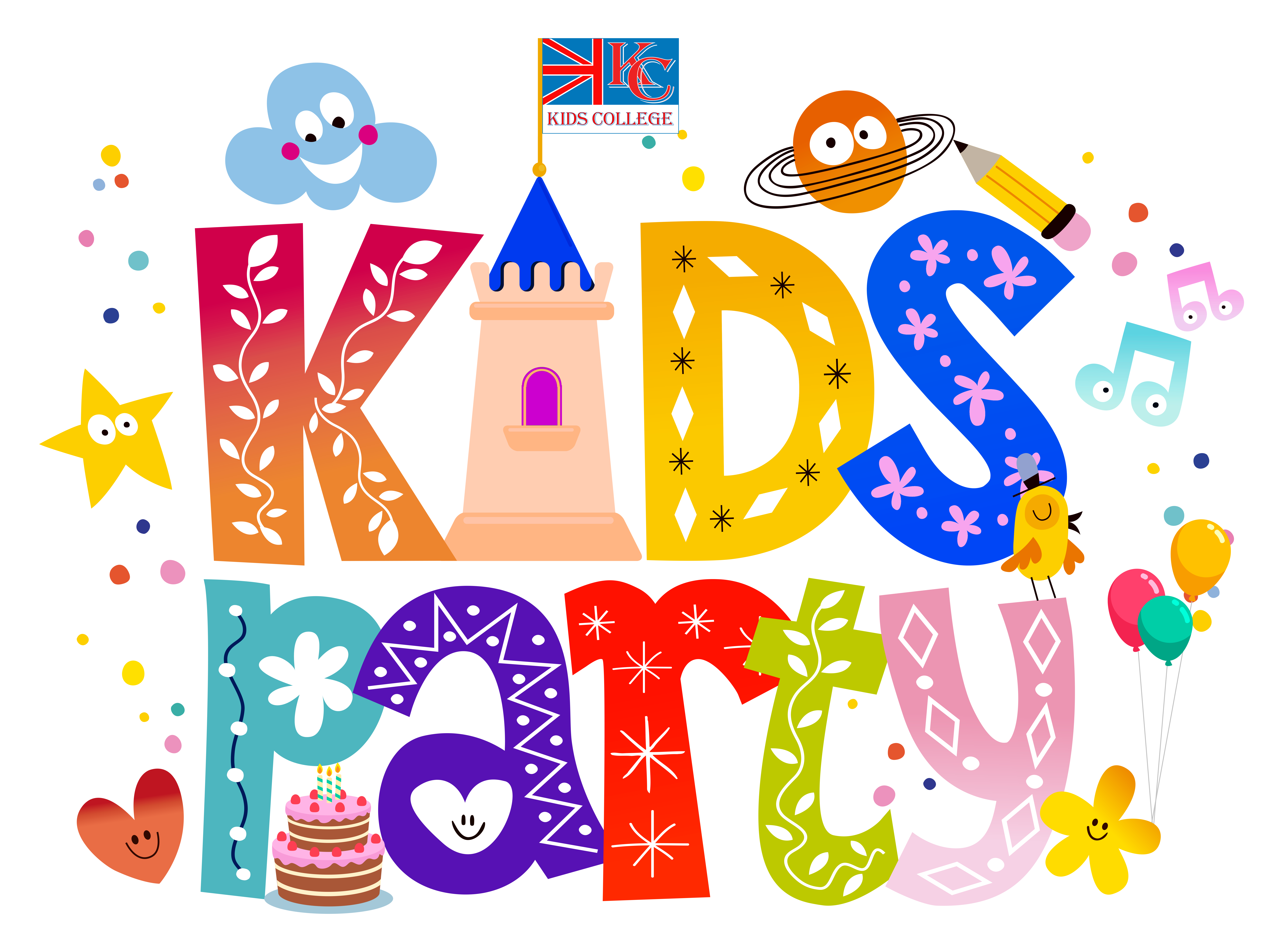 FECHANOMBRENOMBRE TUTORTELÉFONO